ĐẠI HỌC QUỐC GIA TP.HCM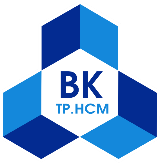 TRƯỜNG ĐẠI HỌC BÁCH KHOAKHOA ĐIỆN-ĐIÊN TỬBỘ MÔN VIỄN THÔNG------------------------------BÁO CÁO TIẾN ĐỘ LUẬN VĂN TỐT NGHIỆP ĐẠI HỌCHọ tên sinh viên: ……………………………………………………Mã số sinh viên:……………Sinh viên khóa: …………………………Hệ đào tạo……………………………………………...Điện thoại:………………………………Email:…………………………………………………..Tên đề tài luận văn tốt nghiệp (tiếng Việt và tiếng Anh): ……….……………………………….…………………………………………………………………………………………………….…………………………………………………………………………………………………….	…………………………………………………………………………………………………….	…………………………………………………………………………………………………….	Tóm tắt công việc đã thực hiện và kết quả đạt được:………………………………………………………………………………………………………………………………………………………………………………………………………………………………………………………………………………………………………………………………………………………………………………………………………………………………………………………………………………………………………………………………………………………………………………………………………………………………………………………………………………………………………………………………………………………………………………………………………………………………………………………………………………………………………………………………………………   Đăng ký bảo vệ LVTN tháng 7/2020.   Đăng ký hoãn LVTN và sẽ bảo vệ LVTN tháng 9/2020. Ý kiến của giảng viên hướng dẫn:     Đồng ý cho sinh viên tiếp tục thực hiện đề tài.     Sinh viên chưa đạt tiến độ và không được bảo vệ luận văn trong học kỳ này.  Ý kiến khác:…………………………………………………………………………………….……………………………………………………………………………………………………...Xác nhận của giảng viên hướng dẫnNgày……….tháng……….năm………                                                                                          Sinh viên ký tên